Управление по образованию, спорту и туризму Дзержинского районного исполнительного комитетеГосударственное учреждение дополнительного образования «Центр творчества детей и молодёжи Дзержинского района»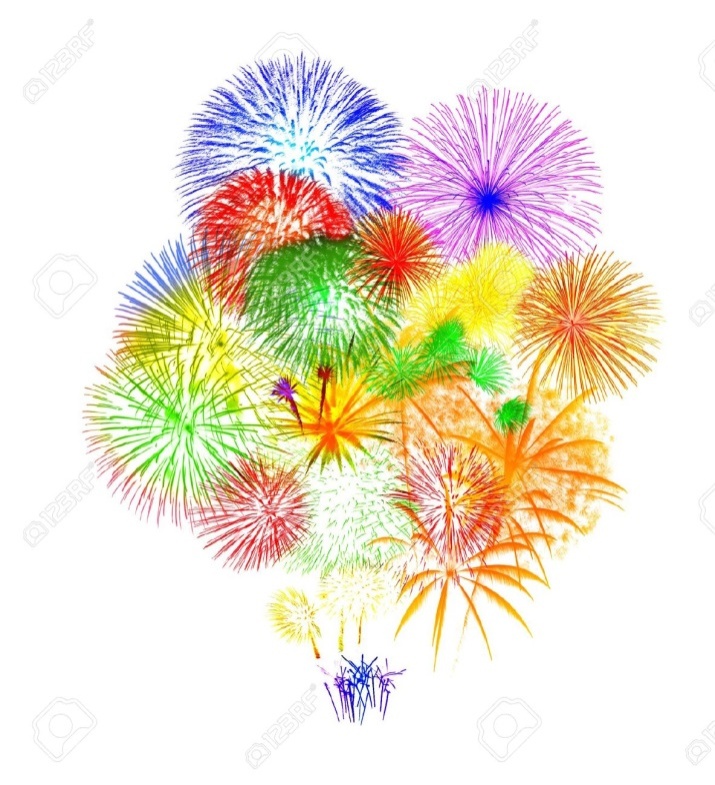 Проект «Любимому городу посвящается»Автор:Титович Наталья Владимировна, педагог-организатор государственного учреждения дополнительного образования «Центр творчества детей и молодежи Дзержинского района»222720, Минская область,г.Дзержинск, ул. Ленинградская, д.102021 гВВЕДЕНИЕКаждый человек вне зависимости от того, в какой стране он живёт, помнит и любит свою малую родину - место, где он появился на свет, рос, где живут его близкие. Сколько бы ни было лет человеку, он всегда помнит какие-то моменты из своего детства, а вместе с ними и места любимого города. Проект «Любимому городу посвящается» позволит расширить общий кругозор учащихся, будет способствовать развитию и воспитанию нравственно-патриотических, художественно-эстетических качеств, а также творческих способностей детей.Вследствие  работы над проектом, изучая исторические документы, участвуя в конкурсах, ребятам представится возможность открыть для себя новые сведения об истории нашего города, познакомиться с судьбами интересных людей. ИНФОРМАЦИОННАЯ КАРТА ПРОЕКТАОПИСАНИЕ  ПРОЕКТАОдной из основных задач воспитания, стоящих на современном этапе, является воспитание у детей любви к Родине, родному краю. Представление о Родине начинается у детей с картинки, слышимой ребёнком музыки, окружающей его природы, жизни знакомых улиц. Год от года оно расширяется, обогащается, совершенствуется.Одним из ведущих факторов формирования исторического и патриотического сознания детей является их ознакомление с историей родного края, родного города. Чем полнее, глубже, содержательнее будут знания детей о своём городе и его лучших людях, тем более действенными окажутся они в воспитании любви к нашей Родине. Важно также выделить всё лучшее и передовое в историческом прошлом и использовать эти знания при анализе сегодняшних реалий. В каждом городе есть свои особенности исторического развития, составляющие тот феномен, который формирует в человеке интерес и привязанность к родному краю, его патриотические чувства.Реализация проекта «Любимому городу посвящается» осуществляется через работу Детского районного парламента, в который входят лидеры ученического самоуправления, ОО «БРПО», ОО «БРСМ», юные корреспонденты учреждений общего среднего образования Дзержинского района. Приоритетные ценностные ориентиры могут быть достигнуты при соблюдении следующих условий:1) обеспечение разнообразия различных видов деятельности в ходе реализации проекта;2) организация социально значимой деятельности, которая благоприятствует обогащению личного ценностного опыта ребенка и его социализации;3) обеспечение безопасности жизнедеятельности участников при проведении мероприятий, акций, концертных программ и т.д.4) поддержка творчества и инициативы детей и подростков;5) развитие самостоятельности, ответственности.Формы работы:- заседания;- учеба актива;- акции;- экскурсии;- встречи;- воркшопы;- выставки;- конкурсы.ПРОГРАММА ПРОЕКТАМАТЕРИАЛЬНО-ТЕХНИЧЕСКОЕ ОБЕСПЕЧЕНИЕ ПРОЕКТАтехнические средства обучения; музыкальное сопровождение; персональный компьютер; методические материалы; методическая и художественная литература;наглядный демонстративный материал;медиаресурсы: интернет, программный пакет Microsoft Office  и др.  ЗАКЛЮЧЕНИЕПроект «Любимому городу посвящается» – это возможность для членов Детского районного парламента ещё раз прикоснуться к истории своего города и района, возможность проявить себя как инициативная, творческая, активная, ответственная, самостоятельная личность. Кроме этого, у учащихся развиваются коммуникативные способности,  и растет уверенность в собственных силах, работа над проектом и участие в нем – отличная возможность для каждого подростка заявить о себе, повысить свою самооценку.Придумывая мероприятия, разрабатывая акции, конкурсы, заседания, участники проекта имеют возможность реализовать свои способности, подать материал так, чтобы он был интересен всем участникам проекта.  Такие встречи, мероприятия, акции формируют истинный патриотизм: в душах молодых появляется гордость за своих земляков, искреннее желание быть похожими на них.В результате реализации проекта подтверждается важность формирования гражданственности и патриотизма у учащихся в современных условиях для развития полноценной личности и дальнейшего процветания нашего города и района. Как и нравственность в целом, патриотизм и гражданственность носят деятельный характер. Поэтому и их воспитание осуществляется в процессе организации разнообразной познавательной и практической деятельности школьников.Приложение 1План мероприятий в рамках проекта «Любимому городу посвящается», посвящённых 875-летию города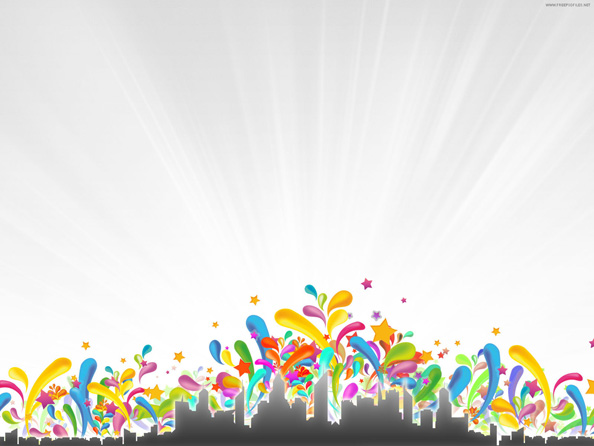 Приложение 2Приглашаем вас принять участие в реализации проектаДетского районного парламента,посвящённого 875-летию города Дзержинска, «Любимому городу посвящается»Проявив свои способности и таланты, каждый из вас может стать участником нашего проекта и подарить своё творчество любимому городу. Все ваши творческие работы будут выставлены 3 июля 2021 года на празднике города.  Давайте встречать этот замечательный юбилей ВМЕСТЕ!Приложение 3Требования к творческим работам проекта «Горжусь тобой, Дзержинск!»♦ Конкурс фотоколлажей «Наш город вчера и сегодня». Работы оформляются в формате А3 в горизонтальном положении на твердой основе. Фотоколлаж должен содержать парные фотографии одного и того же места в городе или в районе. Первое изображение – архивная фотография исторических мест, второе – то же место в современных условиях.♦ Конкурс фотодайджестов «Путь к успеху». Формат работы А2 в вертикальном положении на плотной основе. Фотодайджест должен содержать факты биографии знаменитого земляка, его фотографию и отображать путь к успеху.♦ Конкурс лэпбуков «Дзержинщина удивительная». Лэпбук (lapbook) – в дословном переводе с английского языка означает «книга на коленях» (lap –колени, book- книга). Представляет собой тематическую папку или книжку-раскладушку. Это самодельная интерактивная папка с кармашками, дверками, окошками, вкладками и подвижными деталями, в которой находится информация в виде рисунков, фотографий, небольших текстов и т.д. по какой-то теме. Лэпбук может содержать  символы города (его герб, флаг); достопримечательности родного города, района; улицы города.; (можно добавить портреты человека, в честь которых названы определённые улицы);  крупные предприятия города с указанием их логотипа, продукции; знаменитые земляки (фото героев войны, писателей, художников, спортсменов, прославивших город, район) и т.д.№ п/пСтруктурные компонентыСодержаниеНазвание проекта«Любимому городу посвящается»Сроки реализацииОктябрь 2020 года – июль 2021 годаУчастникиЧлены Детского районного парламента ПартнёрыУправление по  образованию, спорту и туризму Дзержинского райисполкома,  ГУДО «ЦТДиМ Дзержинского районаЦельФормирование нравственных основ, патриотического мировоззренияи гражданской позиции учащихся. Задачиформировать интерес к истории своего района, города; расширять представления об истории малой Родины;развивать исследовательские навыки, творческие способности учащихся;воспитать бережное отношение к историческому и культурному наследию Отечества;создать условия для самовыражения, самореализации учащихся через участие в акциях, выставках, конкурсах, флеш-мобах  и др.Этапы реализацииПодготовительно-организационный (октябрь 2020) – работа над проектомПрактический (ноябрь 2020 – июнь 2021) –  проведение мероприятий в соответствии с механизмом реализации проекта.Презентационный (июль 2021) – обобщение и подведение итогов проделанной работы;размещение информации об итогах реализации проекта на сайтах учреждений образования района, в СМИОжидаемые результатыдуховный и культурный подъем участников, высокая гражданская позиция, патриотическое сознание себя как белорусов, определяющих будущее Беларуси№п/пМероприятиепроектаФормаРезультатРезультатI этап – подготовительно-организационныйЗадача: подготовка к реализации проектаI этап – подготовительно-организационныйЗадача: подготовка к реализации проектаI этап – подготовительно-организационныйЗадача: подготовка к реализации проектаI этап – подготовительно-организационныйЗадача: подготовка к реализации проекта11. Изучение опыта  по внедрению интересных форм и методов  работы с членами Детского районного парламента Сбор методического материала, изучение материалов СМИ и интернет-ресурсов по проблеме проектаНаучно-методическое обеспечение работы по реализации проектаНаучно-методическое обеспечение работы по реализации проекта22.Разработка проектаПрактическая работаПроектПроект33.Издание пресс-релиза проекта для членов Детского районного парламента Практическая работаПресс-релизПресс-релизII этап – практическийЗадача: реализация проектаII этап – практическийЗадача: реализация проектаII этап – практическийЗадача: реализация проектаII этап – практическийЗадача: реализация проекта11. Введение проекта для реализации поставленных задачПрактическая работа: участие в  мероприятиях, предлагаемых в рамках реализации проекта, работа в интернет пространстве  Вовлечение членов Детского районного парламента в социальную практику, развитию их активности.Вовлечение членов Детского районного парламента в социальную практику, развитию их активности.22. Использование различных форм и методов работы с членами Детского районного парламентаПрактическая работа: участие в  мероприятиях, предлагаемых в рамках реализации проекта, работа в интернет пространстве  Вовлечение членов Детского районного парламента в социальную практику, развитию их активности.Вовлечение членов Детского районного парламента в социальную практику, развитию их активности.III этап – презентационныйЗадача: анализ результатов реализации проектаIII этап – презентационныйЗадача: анализ результатов реализации проектаIII этап – презентационныйЗадача: анализ результатов реализации проектаIII этап – презентационныйЗадача: анализ результатов реализации проекта1.Оформление результатов реализации проектаКонкурс фотоколлажей «Наш город вчера и сегодня»;Конкурс фотодайджестов «Путь к успеху»;Конкурс лэпбуков «Дзержинщина удивительная»Конкурс фотоколлажей «Наш город вчера и сегодня»;Конкурс фотодайджестов «Путь к успеху»;Конкурс лэпбуков «Дзержинщина удивительная»Выставки фотоколлажей «Наш город вчера и сегодня», фотодайджестов «Путь к успеху», лэпбуков «Дзержинщина удивительная»2.Презентация опыта работы по проектуКонкурс фотоколлажей «Наш город вчера и сегодня»;Конкурс фотодайджестов «Путь к успеху»;Конкурс лэпбуков «Дзержинщина удивительная»Конкурс фотоколлажей «Наш город вчера и сегодня»;Конкурс фотодайджестов «Путь к успеху»;Конкурс лэпбуков «Дзержинщина удивительная»Выставки фотоколлажей «Наш город вчера и сегодня», фотодайджестов «Путь к успеху», лэпбуков «Дзержинщина удивительная»№п/пНаименование мероприятийСроки исполненияОтветственный1Заседание Детского районного парламента. Старт проекта «Любимому городу посвящается» Ноябрь 2020 годаЗав.отделом ОМР и РДД Сас А.А., педагог-организатор Титович Н.В. 2Конкурс фотоколлажей «Наш город вчера и сегодня»До 25 мая 2021 годаКоординаторы детских инициатив3Конкурс фотодайджестов «Путь к успеху»До 25 мая 2021 годаАктив ДРП, педагог-организатор Титович Н.В.4Конкурс лэпбуков «Дзержинщина удивительная»До 25 мая 2021 годаПредседатель ДРП и педагог-организатор Титович Н.В.5Акция по благоустройству мемориального комплекса «Литавец»Апрель 2021 годаЗав.отделом ОМР и РДД Сас А.А., педагог-организатор Титович Н.В6Акция «Памятным местам района – заботу школьников»В течение годаЗав.отделом ОМР и РДД Сас А.А., педагог-организатор Титович Н.В